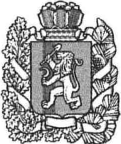 АДМИНИСТРАЦИЯ БОГУЧАНСКОГО  РАЙОНА  КРАСНОЯРСКОГО КРАЯ ПОСТАНОВЛЕНИЕ 10 . 02 . 2014 г                                   с.Богучаны                                          №157-п О внесении изменений в муниципальную программу «Развитие образования Богучанского района» на 2014 - 2016 годы, утвержденную постановлением администрации Богучанского района от 01.11.2013 № 1390-пВ соответствии со статьей 179 Бюджетного кодекса РФ, постановлением администрации Богучанского района от 17.07.2013 № 849-п «Об утверждении Порядка принятия решений о разработке муниципальных программ Богучанского района, их формировании и реализации», статьями 7,8,47,48 Устава Богучанского района ПОСТАНОВЛЯЮ:1. Внести изменения в муниципальную программу «Развитие образования Богучанского района» на 2014 - 2016 годы, утвержденную постановлением администрации Богучанского района от 01.11.2013 № 1390-п, следующего содержания:1.1. В разделе 1. Паспорт муниципальной программы «Развитие образования Богучанского района» на 2014 - 2016 годы строку «Ресурсное обеспечение муниципальной программы, в том числе в разбивке по всем источникам финансирования по годам реализации» читать в новой редакции:Раздел 10 «Информация о ресурсном обеспечении и прогнозной оценке расходов на реализацию целей муниципальной программы с учетом источников финансирования, а также перечень реализуемых мероприятий» читать в новой редакции:Объем финансирования программы составит 2 880 211 970,00 рублей, в том числе:по годам реализации:2014 год – 941 154 770,00 рублей;2015 год – 974 728 600,00 рублей;2016 год – 964 328 600,00 рублей.Из них:средства краевого бюджета − 1 634 779 000,00 рублей, в том числе:в 2014 году – 531 675 600,00 рублей;в 2015 году – 551 551 700,00 рублей;в 2016 году – 551 551 700,00 рублей;средства бюджета муниципального образования – 1 245 432 970,00 рублейв том числе:в 2014 году – 409 479 170,00 рублей;в 2015 году – 423 176 900,00 рублей;в 2016 году – 412 776 900,00 рублей.1.2. В приложении № 5 к муниципальной программе «Развитие образования Богучанского района» на 2014 - 2016 годы, в паспорте подпрограммы «Развитие дошкольного, общего и дополнительного образования детей» строку «Объемы и источники финансирования подпрограммы» читать в новой редакции:В разделе 2 пункт 2.7 «Обоснование финансовых, материальных и трудовых затрат (ресурсное обеспечение подпрограммы)» читать в новой редакции:Подпрограмма финансируется за счет средств федерального бюджета, краевого бюджета и районного бюджета. Объем финансирования подпрограммы составит 2 754 668 281,19 рублей, в том числе:2014 год – 900 258 681,19 рублей, в том числе за счет средств: краевого бюджета − 530 347 700,00 рублей, 	районного бюджета – 369 910 981,19 рублей;  2015 год – 932 404 800,0 рублей, в том числе за счет средств: краевого бюджета – 550 169 500,00 рублей, районного бюджета – 382 235 300,00 рублей,2016 год – 922 004 800,0  рублей, в том числе за счет средств:краевого бюджета – 550 169 500,00   рублей, районного бюджета – 371 835 300,00 рублей.1.3. В приложении № 8 к муниципальной программе «Развитие образования Богучанского района» на 2014 - 2016 годы, в паспорте подпрограммы «Обеспечение реализации муниципальной программы и прочие мероприятия в области образования» строку «Объемы и источники финансирования подпрограммы» читать в новой редакции:В разделе 2 пункт 2.7 «Обоснование финансовых, материальных и трудовых затрат (ресурсное обеспечение подпрограммы)» читать в новой редакции:Финансовое обеспечение реализации подпрограммы осуществляется за счет средств бюджета района.Общий объем средств на реализацию подпрограммы составляет всего – 121 451 388,81 рублей, в том числе по годам:2014 год – 39 568 188,81 рублей,2015 год – 40 941 600,0 рублей,2016 год – 40 941 600,0 рублей,	1.4. Приложение № 2 к муниципальной программе «Развитие образования Богучанского района» на 2014 - 2016 годы изложить в новой редакции согласно приложению № 1 к настоящему постановлению.	1.5. Приложение № 3 к муниципальной программе «Развитие образования Богучанского района» на 2014 - 2016 годы изложить в новой редакции согласно приложению № 2 к настоящему постановлению.	1.6. Приложение № 2 к подпрограмме «Развитие дошкольного, общего и дополнительного образования детей» на 2014 - 2016 годы изложить в новой редакции согласно приложению № 3 к настоящему постановлению.	1.7. Приложение № 2 к подпрограмме «Обеспечение реализации муниципальной программы и прочие мероприятия в области образования» на 2014 - 2016 годы изложить в новой редакции согласно приложению № 4 к настоящему постановлению.	2. Контроль за исполнением настоящего постановления возложить на заместителя Главы администрации Богучанского района по социальным вопросам Л.В.Софронову.3. Постановление вступает в силу после опубликования в Официальном вестнике Богучанского района и распространяется на правоотношения, возникшие с 1 января 2014 года.Глава администрацииБогучанского района                                                                                    В.Ю. Карнаухов 	Ресурсное обеспечение муниципальной программы, в том числе в разбивке по всем источникам финансирования по годам реализацииОбъем финансирования программы составит 2 880 211 970,00 рублей, в том числе:по годам реализации:2014 год – 941 154 770 ,00 рублей;2015 год – 974 728 600,00 рублей;2016 год – 964 328 600,00 рублей.Из них:средства краевого бюджета − 1 634 779 000,00  рублей, в том числе:в 2014 году – 531 675 600,00 рублей;в 2015 году – 551 551 700,00 рублей;в 2016 году – 551 551 700,00 рублей;средства бюджета муниципального образования – 1 245 432 970,00 рублейв том числе:в 2014 году – 409 479 170,00 рублей;в 2015 году – 423 176 900,00 рублей;в 2016 году – 412 776 900,00 рублей;Объемы и источники финансирования подпрограммыПодпрограмма финансируется за счет средств федерального бюджета, краевого бюджета и районного бюджета.Объем финансирования подпрограммы составит 2 754 668 281,19 рублей, в том числе:2014 год – 900 258 681,19 рублей, в том числе за счет средств: краевого бюджета − 530 347 700,00   рублей, 	районного бюджета – 369 910 981,19  рублей;  2015 год – 932 404 800,0 рублей, в том числе за счет средств: краевого бюджета – 550 169 500,0 рублей, районного бюджета – 382 235 300,0 рублей,2016 год – 922 004 800,0  рублей, в том числе за счет средств:краевого бюджета – 550 169 500,0   рублей, районного бюджета – 371 835 300,0 рублейОбъемы и источники финансирования подпрограммыПодпрограмма финансируется за счет средств районного бюджета, объем финансирования подпрограммы составит: 121 451 388,81 рублей, в том числе:2014 год – 39 568 188,81 рублей2015 год – 40 941 600,00 рублей, 2016 год – 40 941 600,00 рублей.